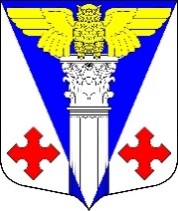 Совет депутатов  МО «Котельское сельское поселение» Кингисеппского муниципального района Ленинградской области(четвертого созыва)РЕШЕНИЕ«Об утверждении порядка установления льготной арендной платы лицам при предоставлении в аренду неиспользуемых объектов культурного наследия, включенных в единый государственный реестр объектов культурного наследия (памятников истории и культуры) народов Российской Федерации, являющихся собственностью МО «Котельское сельское поселение» и находящихся в неудовлетворительном состоянии»В соответствии с Федеральными законами от 06.10.2003 № 131-ФЗ «Об общих принципах организации местного самоуправления в Российской Федерации» и от 25.06.2002 № 73-ФЗ «Об объектах культурного наследия (памятниках истории и культуры) народов Российской Федерации», а также Уставом муниципального образования «Котельское сельское поселение», Совет депутатовРЕШИЛ:1. Утвердить порядок установления льготной арендной платы лицам при предоставлении в аренду неиспользуемых объектов культурного наследия, включенных в единый государственный реестр объектов культурного наследия (памятников истории и культуры) народов Российской Федерации, являющихся собственностью МО «Котельское сельское поселение» и находящихся в неудовлетворительном состоянии, согласно приложению.	2. Опубликовать данное постановление в средствах массовой информации и разместить на официальном сайте муниципального образования «Котельское сельское поселение» в сети «Интернет».	3. Решение вступает в законную силу после его официального опубликования (обнародования).Глава муниципального образования                                                  Н.А. Таршев«Котельское сельское поселение»С полным текстом нормативного правового акта можно ознакомиться на официальном сайтеМО «Котельское сельское поселение» http://kotelskoe-adm.ru/documents/1099%7Bpage-2%7D.html?от 13.04.2021 г. № 121